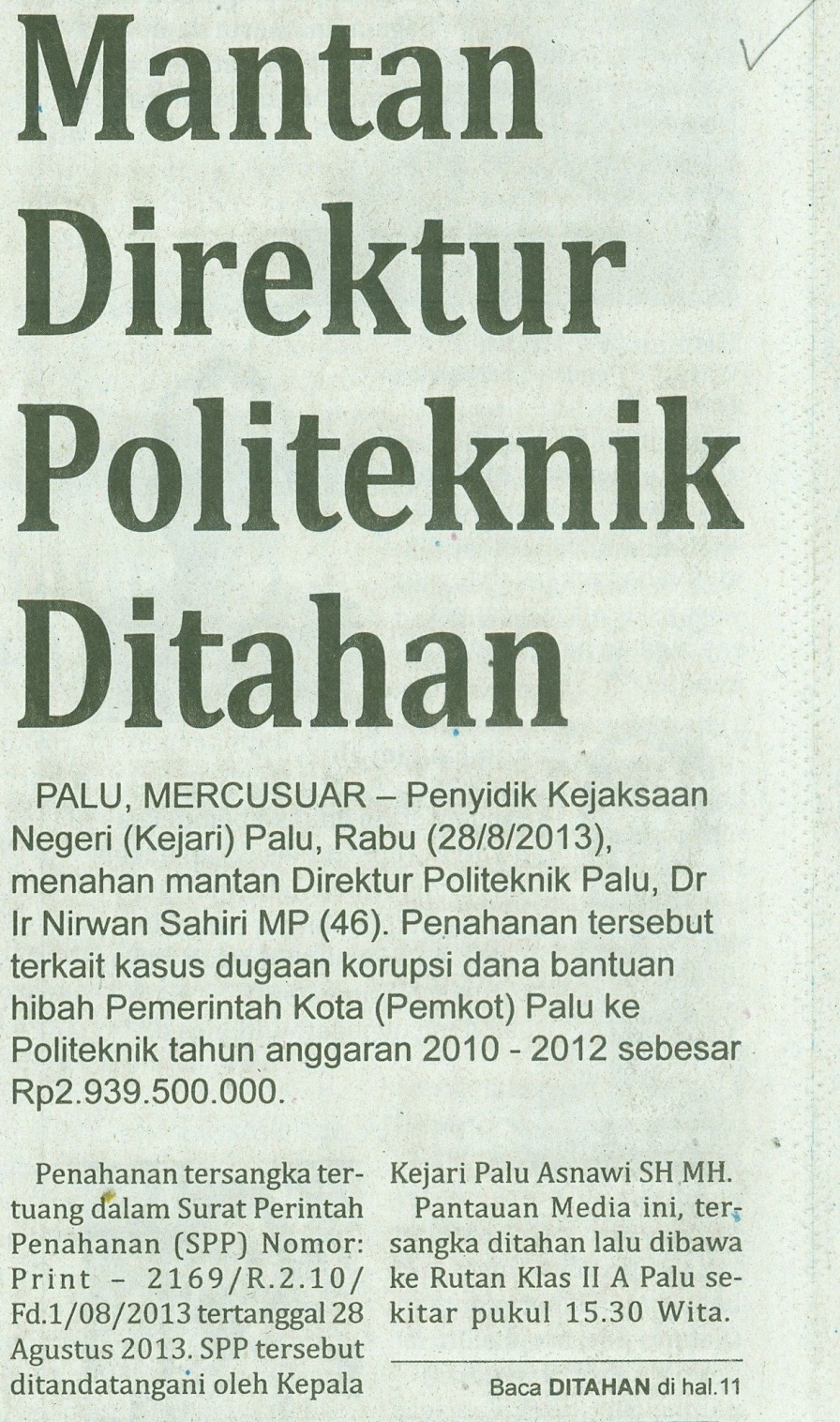 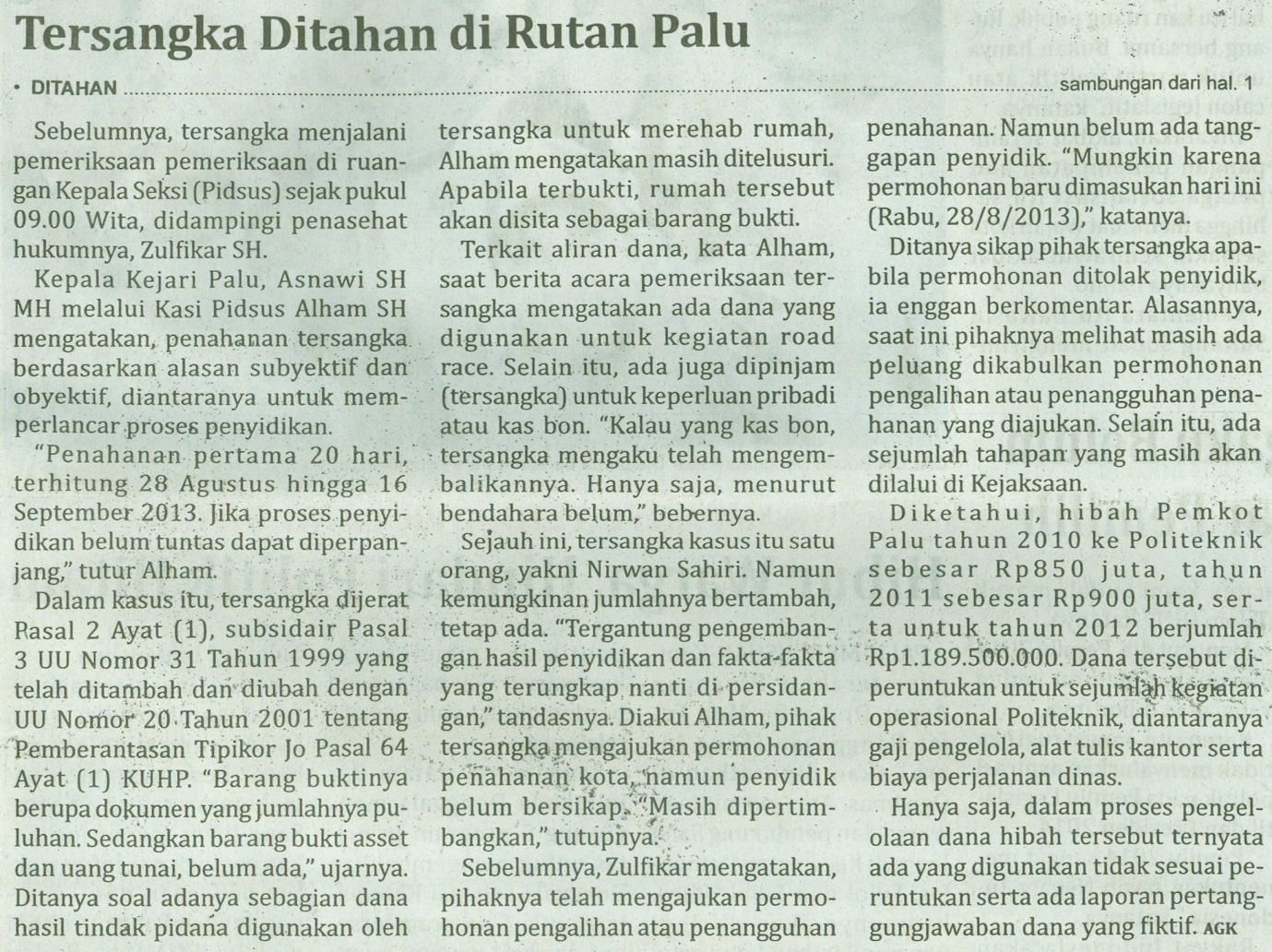 Harian    	:Mercusuar  KasubaudSulteng IHari, tanggal:Kamis , 29 Agustus 2013KasubaudSulteng IKeterangan:Halaman 1 Kolom 3-6 ; Hal 11 Kol 6-8KasubaudSulteng IEntitas:Kota PaluKasubaudSulteng I